Durham City Aquatics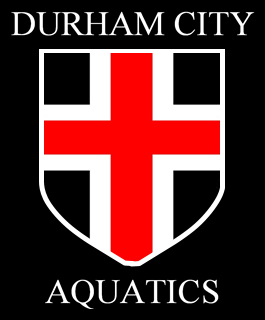 Valentine Gala 2024Saturday 10 and Sunday 11 February 2024At Freeman’s Quay, Walkergate, Durham, DH1 1SQLevel 3 - License No.: 3NE24XXXXProgramme of EventsThe closing date for entries is 23:59 on Tuesday 30 January 2024.Meet Conditions for the Durham City Aquatics (DCA) Valentine Gala 2024:The meet will be swum under ASA Law & FINA Technical Rules and is licensed by Swim England NER as a Level 3 meet.The pool length is 25m with 8 lanes & anti-wave lane ropes; the organisers reserve the right to reduce the number of lanes used should the number of available officials necessitate this.Colorado Electronic Timing will be in operation with scoreboard display. Times displayed are for information only.The age groups are Open/Male & Female: 9yrs, 10yrs, 11yrs, 12yrs, 13yrs, 14yrs and 15yrs & over with age on 11 February 2024.The Female category is for birth sex females in accordance with Swim England’s Transgender and Non-Binary Competition Policy. By entering the Female category, a swimmer confirms that their birth sex is female.All events are heat declared winners.Medals will be awarded to the top 3 Open/Male & Female swimmers in each age group.All events will be as per schedule of the meet with age groups combined; swimmers will be seeded according to entry times. Coach-approved estimated entry (e.g. training) times should be provided for swimmers who do not have an entry on the Swim England database; entries may be rejected if NO time is entered.Entry times must not be faster than the accompanying Upper Limit Times.Entry times should be converted to 25m pool times by use of SE conversion tables.Entries are encouraged from disabled / para swimmers.Sports System Entry fee is £7.00 per event; paper entries £8.00. 800m and 1500m Freestyle events are £10.00 each (£11.00 for paper entries).Coach passes are £25.00 which includes start lists and lunch on both days.The Sports System Entry File should be submitted together with a completed Summary Sheet to:
dcasc-galas@outlook.com. Payment should be made by Bank Transfer at the time of entry; payment details are specified on the Summary Sheet.The closing date for entries is 23:59 on Tuesday 30 January 2024.The meet organisers reserve the right to limit the number of entries and/or the number of heats per event to ensure meet timings can be maintained.DCA reserves the right to fill empty lanes with Durham City Swimmers.For safety reasons only swimmers who can perform a competitive start may perform a shallow racing dive from the starting blocks.Results sheets will be sent to competing clubs after completion of the meet.Withdrawals must be notified no later than midday on Friday 9 February 2024.No refunds will be issued for withdrawals after the closing date other than for withdrawals on medical grounds supported by documentary evidence, e.g. doctor’s note, NHS COVID-19 Notification e-mail/text, etc. In this case, the swimmer will be withdrawn from all events.Coaches/Team managers are responsible for ensuring competitors report to the marshalling area at the required time. Swimmers failing to report to the marshals in time for the race start may not be allowed to compete.Access to poolside will be restricted to swimmers, coaches, officials and authorised helpers in line with Swim England Child Protection Policy. Official passes shall be worn at all times on poolside.No unaccompanied swimmers allowed.Swimmers are advised to use lockers, DCA or Freemans Quay Management cannot be held responsible for loss or damage to spectators or swimmers equipment.All swimmers leaving poolside must have appropriate clothing and footwear.Anyone found damaging or misusing property or equipment at the host venue may be disqualified from any further involvement in the competition and may be subject to further action from the Pool Management.Anyone wishing to use any type of image recording device must register at the entrance and comply with the current Swim England Wave Power Guidelines on Photography (copies can be found at WavePower) and adhere to the rules and standard operating procedures of the venue.Only the DCA official photographer is allowed on the poolside.No person may, for commercial purposes, take photographs or use any video recording equipment at the event without written permission of the organisers.Mobile phones or other (digital) recording devices are not allowed to be used in the changing areas.The Lead Official will be: Mr. Stephen Ward (dca.steveward@gmail.com).All competing Clubs are requested to provide officials to ensure the smooth running of the meet.The referee’s decision is final.Note that restrictions affecting the running of the gala (e.g. limits on number of competitors and/or spectators) may be imposed at short notice by (local) authorities to limit the spread of CoVid-19; clubs will be contacted at the earliest possible opportunity should this be the case.Any points not covered here will be at the discretion of the meet organisers.Any queries should be directed to: Marc Dubbeldam at dcasc-galas@outlook.com.Session 1: Saturday 10 FebruaryWarm Up 08:00; Start 09:00Session 1: Saturday 10 FebruaryWarm Up 08:00; Start 09:00Session 1: Saturday 10 FebruaryWarm Up 08:00; Start 09:00Session 1: Saturday 10 FebruaryWarm Up 08:00; Start 09:00Session 1: Saturday 10 FebruaryWarm Up 08:00; Start 09:00Session 3 Sunday 11 FebruaryWarm Up 08:00; Start 09:00Session 3 Sunday 11 FebruaryWarm Up 08:00; Start 09:00Session 3 Sunday 11 FebruaryWarm Up 08:00; Start 09:00Session 3 Sunday 11 FebruaryWarm Up 08:00; Start 09:00Session 3 Sunday 11 FebruaryWarm Up 08:00; Start 09:00Session 3 Sunday 11 FebruaryWarm Up 08:00; Start 09:00101GirlsOpen200mFreestyle301Open/BoysOpen200mFreestyle102Open/BoysOpen200mBackstroke302GirlsOpen200mBackstroke103GirlsOpen100mBreaststroke303Open/BoysOpen100mBreaststroke104Open/BoysOpen100mIndividual Medley304GirlsOpen100mIndividual Medley105GirlsOpen50mBackstroke305Open/BoysOpen50mBackstroke106Open/BoysOpen50mFreestyle306GirlsOpen50mFreestyle107Girls11/over400mIndividual Medley307Open/Boys11/over400mIndividual Medley108Open/Boys11/over400mFreestyle308Girls11/over400mFreestyleSession 2: Saturday 10 FebruaryWarm Up TBC; Start TBCSession 2: Saturday 10 FebruaryWarm Up TBC; Start TBCSession 2: Saturday 10 FebruaryWarm Up TBC; Start TBCSession 2: Saturday 10 FebruaryWarm Up TBC; Start TBCSession 2: Saturday 10 FebruaryWarm Up TBC; Start TBCSession 4 Sunday 11 FebruaryWarm Up TBC; Start TBCSession 4 Sunday 11 FebruaryWarm Up TBC; Start TBCSession 4 Sunday 11 FebruaryWarm Up TBC; Start TBCSession 4 Sunday 11 FebruaryWarm Up TBC; Start TBCSession 4 Sunday 11 FebruaryWarm Up TBC; Start TBCSession 4 Sunday 11 FebruaryWarm Up TBC; Start TBC201Open/BoysOpen200mIndividual Medley401GirlsOpen200mIndividual Medley202Girls11/over200mButterfly402Open/Boys11/over200mButterfly203Open/BoysOpen100mButterfly403GirlsOpen100mButterfly204GirlsOpen100mBackstroke404Open/BoysOpen100mBackstroke205Open/BoysOpen200mBreaststroke405GirlsOpen200mBreaststroke206GirlsOpen50mBreaststroke406Open/BoysOpen50mBreaststroke207Open/BoysOpen50mButterfly407GirlsOpen50mButterfly208GirlsOpen100mFreestyle408Open/BoysOpen100mFreestyle209Mixed11/over800mFreestyle409Mixed11/over1500mFreestyleDurham City Aquatics Valentine Gala 2024Upper Limit TimesSwimmers must NOT have swam faster than the times belowDurham City Aquatics Valentine Gala 2024Upper Limit TimesSwimmers must NOT have swam faster than the times belowDurham City Aquatics Valentine Gala 2024Upper Limit TimesSwimmers must NOT have swam faster than the times belowDurham City Aquatics Valentine Gala 2024Upper Limit TimesSwimmers must NOT have swam faster than the times belowDurham City Aquatics Valentine Gala 2024Upper Limit TimesSwimmers must NOT have swam faster than the times belowDurham City Aquatics Valentine Gala 2024Upper Limit TimesSwimmers must NOT have swam faster than the times belowDurham City Aquatics Valentine Gala 2024Upper Limit TimesSwimmers must NOT have swam faster than the times belowDurham City Aquatics Valentine Gala 2024Upper Limit TimesSwimmers must NOT have swam faster than the times belowDurham City Aquatics Valentine Gala 2024Upper Limit TimesSwimmers must NOT have swam faster than the times belowDurham City Aquatics Valentine Gala 2024Upper Limit TimesSwimmers must NOT have swam faster than the times belowDurham City Aquatics Valentine Gala 2024Upper Limit TimesSwimmers must NOT have swam faster than the times belowDurham City Aquatics Valentine Gala 2024Upper Limit TimesSwimmers must NOT have swam faster than the times belowDurham City Aquatics Valentine Gala 2024Upper Limit TimesSwimmers must NOT have swam faster than the times belowGirls 25m Qualifying timesGirls 25m Qualifying timesGirls 25m Qualifying timesGirls 25m Qualifying timesGirls 25m Qualifying timesGirls 25m Qualifying timesOpen/Boys 25m Qualifying timesOpen/Boys 25m Qualifying timesOpen/Boys 25m Qualifying timesOpen/Boys 25m Qualifying timesOpen/Boys 25m Qualifying timesOpen/Boys 25m Qualifying times10 & under1112131415 & over10 & under1112131415 & over34.0 31.5 30.0 29.0 28.0 27.0 50m Free34.0 31.0 29.0 27.0 25.5 24.0 1:12.0 1:07.0 1:04.0 1:02.0 1:00.0 58.0 100m Free1:12.0 1:06.0 1:02.0 58.0 55.0 52.0 2:34.0 2:24.0 2:18.0 2:14.0 2:10.0 2:06.0 200m Free2:34.0 2:22.0 2:14.0 2:06.0 2:00.0 1:54.0 N/A 5:01.0 4:49.0 4:41.0 4:33.0 4:25.0 400m FreeN/A 5:00.0 4:44.0 4:28.0 4:16.0 4:04.0 N/A 10:00.09:30.09:15.09:00.08:45.0800m FreeN/A 10:00.09:20.08:50.08:30.08:15.0N/A 19:30.018:30.018:00.017:30.017:00.01500m FreeN/A 19:30.018:10.017:10.016:30.016:00.039.0 36.5 34.5 33.0 31.5 30.0 50m Back38.0 34.5 32.0 30.0 28.5 27.0 1:22.0 1:17.0 1:13.0 1:10.0 1:07.0 1:04.0 100m Back1:20.0 1:13.0 1:08.0 1:04.0 1:01.0 58.0 2:54.0 2:44.0 2:36.0 2:30.0 2:24.0 2:18.0 200m Back2:50.0 2:36.0 2:26.0 2:18.0 2:12.0 2:06.0 44.0 41.5 39.0 37.0 35.5 34.0 50m Breast43.0 39.5 36.5 34.0 32.0 30.0 1:33.0 1:28.0 1:23.0 1:19.0 1:16.0 1:13.0 100m Breast1:32.0 1:25.0 1:19.0 1:14.0 1:10.0 1:06.0 3:18.0 3:08.0 2:58.0 2:50.0 2:44.0 2:38.0 200m Breast3:16.0 3:02.0 2:50.0 2:40.0 2:32.0 2:24.0 37.0 34.5 32.5 31.0 29.5 28.0 50m Fly39.0 35.5 32.5 30.0 28.0 26.0 1:20.0 1:15.0 1:11.0 1:08.0 1:05.0 1:02.0 100m Fly1:23.0 1:16.0 1:10.0 1:05.0 1:01.0 57.0 N/A 2:45.0 2:37.0 2:31.0 2:25.0 2:19.0 200m FlyN/A 2:47.0 2:35.0 2:25.0 2:17.0 2:09.0 1.27.0 1.20.0 1.15.0 1.11.0 1.08.0 1.05.0 100m IM1.22.0 1.15.0 1.10.0 1.06.0 1.03.0 1.00.0 3:04.0 2:50.0 2:40.0 2:32.0 2:26.0 2:20.0 200m IM2:54.0 2:40.0 2:30.0 2:22.0 2:16.0 2:10.0 N/A 6:00.0 5:40.0 5:24.0 5:12.0 5:00.0 400m IMN/A 5:40.0 5:20.0 5:04.0 4:52.0 4:40.0 This is an Age on Day Gala - entry times from 1st January 2022.This is an Age on Day Gala - entry times from 1st January 2022.This is an Age on Day Gala - entry times from 1st January 2022.This is an Age on Day Gala - entry times from 1st January 2022.This is an Age on Day Gala - entry times from 1st January 2022.This is an Age on Day Gala - entry times from 1st January 2022.This is an Age on Day Gala - entry times from 1st January 2022.This is an Age on Day Gala - entry times from 1st January 2022.This is an Age on Day Gala - entry times from 1st January 2022.This is an Age on Day Gala - entry times from 1st January 2022.This is an Age on Day Gala - entry times from 1st January 2022.This is an Age on Day Gala - entry times from 1st January 2022.This is an Age on Day Gala - entry times from 1st January 2022.